Rondzendbrief voor Kerst 2020                                                            en de Jaarwisseling 2020-2021`	25 december 2020 - 3 januari 2021VoorafDeze rondzendbrief is al met al een klein boekje met gedichten, gebeden, bijbellezingen en bijbeluitleg. Het is met liefde voor U geschreven. Met evenveel liefde gedrukt en rondgebracht.We gaan de kerstweek in met een stemming in het land tussen hoop en vrees. Aan de ene kant de hoop op het vaccin, dat nu spoedig beschikbaar komt. Aan de andere vrees voor een nieuwe variant van het Corona virus, die een zeer hoge graad van besmettelijkheid heeft. En toch, tegen de achtergrond van alle nieuws: 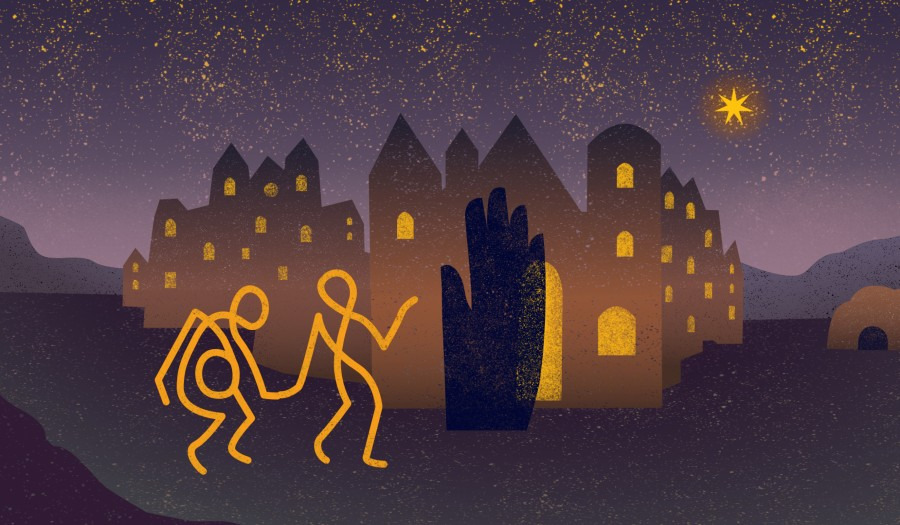                Goede kerstdagen en                                                                                                       ‘folle lok en seine’                      voor 2021!Kerstnacht 24-25 december*Steek eerst vier kaarsen aan met daarbij deze woorden: Donker wordt de aarde,Duister overal.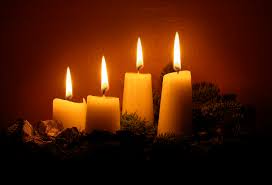 Maar ons hart bewaardeLicht, dat blijven zal.Dat het helder brande,Lichten mag heel ver,Dan zal eens de aardeWorden tot een ster.(Lena Struik, ‘Donker wordt de aarde’)Bijbellezing en Overdenking1 In die tijd kondigde keizer Augustus een decreet af dat alle inwoners van het rijk zich moesten laten inschrijven. 2 Deze eerste volkstelling vond plaats tijdens het bewind van Quirinius over Syrië. 3 Iedereen ging op weg om zich te laten inschrijven, ieder naar de plaats waar hij vandaan kwam. 4 Jozef ging van de stad Nazareth in Galilea naar Judea, naar de stad van David die Bethlehem heet, aangezien hij van David afstamde, 5 om zich te laten inschrijven samen met Maria, zijn aanstaande vrouw, die zwanger was. 6 Terwijl ze daar waren, brak de dag van haar bevalling aan, 7 en ze bracht een zoon ter wereld, haar eerstgeborene. Ze wikkelde hem in een doek en legde hem in een voederbak, omdat er voor hen geen plaats was in het nachtverblijf van de stad.(Lucas 2 : 1-7)Het verhaal over de geboorte van Jezus is zeer bekend. Als je ’t vannacht leest doe je dat met honderden miljoenen mensen verspreid over de hele wereld. Het wordt gelezen terwijl het buiten bitter koud is of snoeiheet. Het is niet alleen een heel bekend verhaal, het is ook een heel mooi verhaal. Je moet het ook volstrekt het verhaal laten zoals het verteld wordt. Wat heeft het voor zin om uit te zoeken of het allemaal wel zo gebeurd is als Lucas het vertelt? Daar is het te mooi voor. Te teer ook. Net zo teer en kwetsbaar als een klein kind. Het is ook een verhaal met een rijkdom aan details. Er is geen bijbelgedeelte waar ik zo vaak over gepreekt heb en toch ontdek ik elke keer weer wat nieuws. Zo valt mijn oog nu ineens meer dan ooit op die woorden, dat op bevel van keizer Augustus ‘iedereen naar de plaats ging waar hij vandaan kwam’. Daarom gingen Jozef en Maria naar Bethlehem waar Jezus geboren wordt. Dat is de stad van David en daar moet Jezus als “Davids Zoon lang verwacht” geboren worden. Omdat het dus allereerst gaat om die geboorteplaats van Jezus, lees je zomaar heen over wat het ook betekent, dat iedereen dus ging naar de plaats waar hij vandaan kwam. Volgens het verhaal waren alle mensen daar te vinden waar hun ‘roots’ lagen.Daar waar je vandaan komt, daar waar je oorsprong ligt, daaraan dank je je identiteit. Als je wortels in Het Bildt liggen, dan kun je naar Nieuw-Zeeland emigreren maar je oorspronkelijke identiteit gaat mee, hoezeer je ook je best doet om in de nieuwe samenleving te integreren.Je hoeft je voor je identiteit niet te schamen, sterker nog je mag er trots op zijn. Het kerstverhaal geeft er eigenlijk nog een diepere dimensie aan. Op het moment, dat Jezus geboren wordt is iedereen daar waar de oorsprong te vinden is van zijn of haar identiteit. God wil, dat het kind Jezus een kind van Bethlehem is. Daar staat zijn wieg, al is dat dan maar een kribbe. Maar zo mag Jezus er zijn, als een kind van Bethlehem. En al die miljoenen anderen, die niet in Bethlehem waren maar in de plaats waar zij vandaan kwamen? Zij zijn daar waar de oorsprong van hun identiteit ligt. Zij mogen zijn wie zij zijn. Hun identiteit is even kostbaar in Gods ogen als de identiteit van het kind dat Maria ter wereld brengt.Wees wie je bent naar je diepste wezen. Schaam je daar niet voor, integendeel! God heeft jou gewild zoals je bent. Je hele leven lang mag je je eigen identiteit gestalte geven. In alle veelkleurigheid van die identiteit door veranderingen en ontwikkelingen heen.*Steek nu een vijfde kaars aan, zing zelf een kerstlied of luister naar kerstmuziek  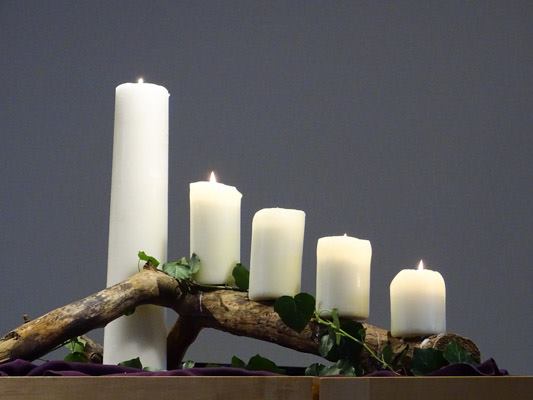 GebedSoms maakt het geen verschil of weonze ogen open of gesloten houdenzo donker is het in de wereld.Heer, wilt U ons laten zien hoe groothet verschil is tussen de nacht waarinwij wakker liggen van angst en verdrieten deze nacht waarin U verschijnt.Wij bidden U: wordt geboren onder onsen maak onszelf tot lichtbrengers inuw naam in de nachten die komen gaan,in de dagen van duisternis waarin wij bestaan.AMEN                               (Maria de Groot)! Doe mee met de oproep op de kerstflyer, rondgestuurd met de Bildtse Post vorige week: steek om 22u30 een lichtje aan buiten en zing het “Ere zij God” ! 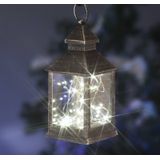 Kerstdag 25 december*Steek de kaarsen aan, zing kerstliederen of luister naar kerstmuziek en lees dit gedichtTegen de draad inEr was eens, nee het geschiedde,op zekere dag, nee in die dagen,dat er een gebod uitging van God,nee van keizer Augustus,dat Israël, nee de gehele wereld,moest worden ingeschreven in de boekrolmet de zeven zegels,ach nee, in het boek der belastingen.Alles loopt anders dan je denkt,gaat tegen de draad in,de draad van je gedachten,en dat is je redding.(Jaap Zijlstra)Bijbellezing en Overdenking8 Niet ver daarvandaan brachten herders de nacht door in het veld, ze hielden de wacht bij hun kudde. 9 Opeens stond er een engel van de Heer bij hen en werden ze omgeven door het stralende licht van de Heer, zodat ze hevig schrokken. 10 De engel zei tegen hen: ‘Wees niet bang, want ik kom jullie goed nieuws brengen, dat het hele volk met grote vreugde zal vervullen: 11 vandaag is in de stad van David jullie redder geboren. Hij is de messias, de Heer. 12 Dit zal voor jullie het teken zijn: jullie zullen een pasgeboren kind vinden dat in een doek gewikkeld in een voederbak ligt.’ 13 En plotseling voegde zich bij de engel een groot hemels leger dat God prees met de woorden: 14 ‘Eer aan God in de hoogste hemel en vrede op aarde voor alle mensen die hij liefheeft.            (Lucas 2 : 8-14)De 17e eeuwse Nederlandse componist Jan Pietersz Sweelinck heeft een prachtig kerstlied geschreven: Hodie Christus Natus Est (Vandaag is Christus geboren). Op YouTube is een mooie uitvoering te beluisteren gezongen door het Kings College Choir:https://youtu.be/B2rAkZE5UU0In de zang ligt alle nadruk op het eerste woord: Hodie (Vandaag). Heel goed mogelijk, dat de engel in zijn boodschap aan de herders ook reeds alle nadruk op dat woord ‘vandaag’ heeft gelegd. Het is een zeer belangrijk woord. De geboorte van Jezus wordt daarmee onderdeel van onze werkelijkheid. Iets is pas echt gebeurd als er ook ooit een moment is geweest, als er ooit een ‘vandaag’ is geweest, dat het gebeurd is. Iemand bestaat pas echt als er ooit een dag is geweest, dat hij of zij geboren is. Dan staat het voor eeuwig vast. Wie eenmaal geboren is bestaat voor altijd of heeft bestaan voor altijd, hoe kort of lang hij of zij ook heeft geleefd.Er moet dus een vandaag zijn geweest, dat Jezus Christus geboren is. Kerst vieren betekent de geboortedag van Jezus vieren en als je ’t echt viert ga je ervan uit, dat Jezus vandaag! geboren is. Maar dan komt de vraag natuurlijk wel wat dit voor jou vandaag de dag betekent, dat Jezus Christus vandaag geboren is. Een vergelijking en wel met het Beethoven jaar. Want dit jaar is het 250 jaar geleden, dat de grote componist Ludwig van Beethoven geboren is. Daarom was dit jaar gepland als een groots Beethoven festijn met heel veel uitvoeringen van zijn muziek. Daar kwam door Corona niet veel van terecht dus is het Beethoven jaar zelfs met een jaar verlengd.Zo’n Beethoven jaar was natuurlijk gepland vanwege de blijvende betekenis van de muziek van Beethoven. Misschien heb je niks met Beethoven maar heel veel mensen hebben dat wel en hebben in elk geval genoten van veel Beethoven muziek op radio en tv.Wat Jezus Christus betreft is eigenlijk elk jaar een ‘Jezus jaar’. We tellen onze kalender-jaren vanaf zijn geboorte. Zijn leven en zijn woorden zijn van blijvende betekenis. Het kan zijn, dat je niks met Jezus hebt maar heel veel mensen hebben dat wel en in elk geval is Jezus Christus geboren voor iedereen. Hij is de redder, zegt de engel. Mensen redden, dat kun je verwachten van dat kleine kwetsbare kind liggend in een kribbe. Vieren, dat Jezus vandaag geboren is, betekent ook, dat je in redding gelooft. Vandaag mag je vol optimisme geloven in de redding waarnaar je verlangt. De redding van … vul maar aan. Want overal waar mensen worden gered of waar jij iemand redt, daar kun je de inspiratie en de bemoediging door Jezus Christus ervaren. Jezus de redder, die vandaag geboren is.GebedGod,Als Kerst het feest van vrede isdan staat er nog heel wat te gebeuren.In die ruim tweeduizend jaarlijkt de situatie-als we eerlijk zijn-niet veel verbeterd.Nog altijd zijn er machthebbersdie het leven van gewone mensenaardig zuur weten te maken.Nog altijd zijn er oorlogen en geweld.Nog altijd is er honger en ellende.Leer ons Kerst te vierenin deze harde werkelijkheid.Om de hoop in ons te laten groeien.Zoals ons is voorgeleefddoor dat éne wonder,dat éne kind: Uw Zoon.                                        AMEN                             (Website Jong Protestant)Zondag na Kerst - 27 december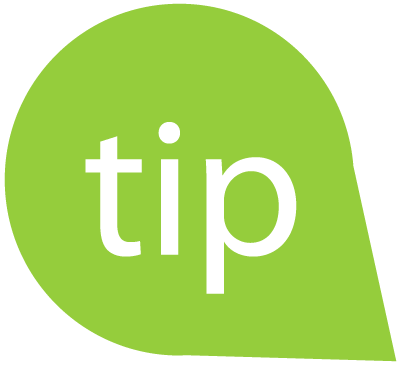 Ga naar:https://visie.eo.nl/artikel/2020/12/doe-de-grote-kerst-quiz-ken-jij-het-chte-kerstverhaalEn doe de grote kerstquiz om te zien hoe goed je het kerstverhaal kent!Bijbellezing en Overdenking15 Toen de engelen waren teruggegaan naar de hemel, zeiden de herders tegen elkaar: ‘Laten we naar Betlehem gaan om met eigen ogen te zien wat er gebeurd is en wat de Heer ons bekend heeft gemaakt.’ 16 Ze gingen meteen op weg, en troffen Maria aan en Jozef en het kind dat in de voederbak lag. 17 Toen ze het kind zagen, vertelden ze wat hun over dat kind was gezegd. 18 Allen die het hoorden stonden verbaasd over wat de herders tegen hen zeiden, 19 maar Maria bewaarde al deze woorden in haar hart en bleef erover nadenken. 20 De herders gingen terug, terwijl ze God loofden en prezen om alles wat ze gehoord en gezien hadden, precies zoals het hun was gezegd.(Lucas 2 : 15-20)Met een zondag direct na tweede kerstdag lijkt het alsof er drie kerstdagen zijn. Handig want de uitgebreide familie- en vriendenkring rond de tafel kan dit jaar niet. Met drie kerstdagen kun je nog makkelijker spreiden. Daar is al een nieuw woord voor: blokjeskerst.  Nu heb ik zelf in deze ‘huisliturgie’ het kerstverhaal ook in drie blokjes geknipt met voor op deze zondag de kraamvisite van de herders om het kind in de kribbe te zien. De Bijbel kent twee verhalen van zulke kraamvisites. Lucas vertelt dus over het bezoek van de herders. De evangelist Matteüs vertelt over de drie wijzen.Tijdens en ongetwijfeld ook na hun bezoek vertellen de herders over hun nachtelijke belevenissen: over wat de engel had gezegd en dat ze het engelenkoor hadden horen zingen. Hun verhaal maakt indruk. Wie het maar hoort, die verbaast zich. Lucas echter plaatst die verbazing in contrast met wat Maria doet. Dat contrast drukt hij uit met het woord ‘maar’. Allen verbazen zich over de woorden van de herders maar Maria bewaart die woorden in haar hart en blijft erover nadenken. Dat ‘erover nadenken’ is een vertaling van een Grieks woord, dat als eerste betekenis heeft: bijeenbrengen. Wat Maria doet is het een met het ander combineren. Het kerstverhaal is een soort van puzzel. Pas wanneer je de afzonderlijke stukjes passend samen legt, krijg je een beeld van het geheel.Wat heeft Maria zoal gezien en gehoord? Het wonderlijke begin van haar zwangerschap en wat de engel Gabriël daarover vertelde. Het bezoek aan haar tante Elisabeth, een oudere vrouw maar toch nog in verwachting en hoe bij dat bezoek het kind in de schoot van Elisabeth van vreugde opsprong toen Maria de kamer binnen kwam. Dan natuurlijk de reis naar Bethlehem. De geboorte van haar kind op een plek, die nou niet zo geschikt leek om als kraamkamer te dienen. En tenslotte dus het onverwachte bezoek van de herders en helemaal hun spectaculaire verhaal. Maria heeft genoeg om alles te combineren en een compleet beeld te krijgen. Nou ja, bijna genoeg …Al die details van Maria’s zwangerschap, van de geboorte van Jezus en van het bezoek van de herders geven toch nog niet het complete beeld. Er ontbreekt nog één stukje om de puzzel compleet af te hebben. Dat ontbrekende stukje, dat ben je zelf. Dat was zo voor Maria. Voor haar was de vraag om over na te denken: “Wat betekent dit kind Jezus, zijn geboorte, zijn komst op aarde nou voor mij?” Die vraag voor Maria is ook de vraag voor jou. Wat betekent de geboorte van Jezus voor jou? Je hebt die geboorte ook dit jaar, zij het onder heel andere omstandigheden dan anders, toch weer gevierd. Wat betekent het? Hoe pas jij in het verhaal? Hoe kan het jou inspireren? Hoe kan het jou bemoedigen? En hoe kun jij, geïnspireerd en bemoedigd door dit verhaal anderen inspireren en bemoedigen. Het kerstverhaal eindigt met een werkwoord: bijeenbrengen, combineren, erover nadenken. Kerst is een werkwoord.Gedicht Ik hoop op jougeliefde mensal is het wellicht hopen tegen beter weten inomdat je van me wegvlucht ofme wegduwtof jezelf verbergt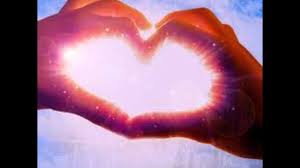 waarom ben je zobang om te wordenwie je kunt zijnom te tonenwat je voelt?Ik hoop op jouliefdevolle mensIk laat je nooit meer los.(Esther Disveld, uit: De kracht van kwetsbaarheid, Tandem Felix, Nijmegen, 2010)Jaarwisseling 31 december 2020 - 1 januari 2021De schervenWat gebeurd is, is voorbij.Je kunt gisteren niet meer overdoen.Je kunt er niets meer aan veranderen.Maar wat doen we met de scherven van gisteren?Laten we ze liggen of moeten we ze helen?Als we scherven laten liggen, en er niets mee doen, is de kans groot dat we ze steeds mee blijven dragen,zodat ze ons dag na dag verwonden.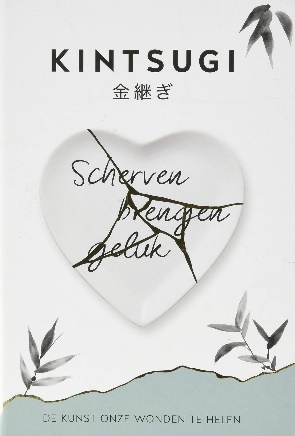 Willen we echter kunnen zeggen:‘Scherven brengen geluk’, dan is het onze taak de scherven op te pakken. De goede stukken eruit halen, om daarmee iets nieuws te maken.Maar het is ook mogelijkde scherven te helen door oprecht te vergeven.Opnieuw vertrouwen te schenken,de ander weer een nieuwe kans te geven.(Bron: https://www.theobaldusparochie.nl/lit-prb07-ojteksten.html)Bijbellezing en OverdenkingWie hoopt op de HEER krijgt nieuwe kracht:hij slaat zijn vleugels uit als een adelaar,hij loopt, maar wordt niet moe,hij rent, maar raakt niet uitgeput. (Jesaja 40 vers 31)Er is één verlangen, dat veel mensen delen en wel, dat het weer wordt zoals het was voor Corona. Natuurlijk, niet alles wat we dit jaar moesten opgeven is een even ingrijpend verlies. Er valt wel wat te bedenken, dat niet als vanouds hoeft terug te komen. Wat dat betreft hebben we misschien ook wel geleerd wat belangrijk is en wat minder belangrijk is.Het verlangen naar het einde van Corona heeft veel mensen onvermoede energie en kracht gegeven. Wat mensen in de zorg gepresteerd hebben, in het onderwijs, bij politie en handhaving, in het bestuur van ons land, in de kerk … enzovoorts. Al zou ik nog veel meer mensen opnoemen dan zou ik nog velen vergeten. Mensen hebben zoveel creativiteit ontwikkeld om dit afgelopen jaar zo goed en zo kwaad als mogelijk is door te komen. Natuurlijk mensen hebben ook veel energie gebruikt om hun ongenoegen te uiten, soms zelfs met veel agressie en bedreigingen. En de energie ontlaadt zich ook in korte lontjes of in overal lak aan hebben. Maar wie er vooral naar verlangt, dat het weer voorbij is, die ziet graag het positieve en dan zijn heel wat mensen verder gegaan dan moedeloos berusten in de anderhalvemetersamenleving. Zeker wat betreft de ontwikkeling van een vaccin zijn er ongehoorde prestaties geleverd.Tegen de achtergrond van wat er dit afgelopen jaar was aan energiek en creatief handelen, zijn de woorden over ‘nieuwe kracht krijgen’ en ‘vleugels uitslaan als een adelaar’ beter te plaatsen. Zonder concrete voorbeelden blijft het een wat ronkende tekst. Lopen maar niet moe worden, rennen maar niet uitgeput raken kloppen absoluut gesteld niet met de werkelijkheid. Maar als je iets heel graag wilt dan kan je dat wel onvermoede energie geven om je doel te bereiken. Dat verlangen kan je vleugels geven.In de bijbeltekst gaat het over nieuwe kracht krijgen door te hopen op de Here. Het Hebreeuwse woord vertaald met ‘hopen’ is een heel sterk woord. Het mag nog wel sterker vertaald worden dan met ‘hopen’. Het betekent, dat je iets zo ongelooflijk graag wilt. Je wilt zo graag de Here God ervaren. Je wilt zo graag, dat God waarmaakt wat is beloofd. Je richt je leven zo in, dat je er klaar voor bent als dat heil komt. Je vertrouwen, dat het komt is zo sterk, dat je er al zoveel als mogelijk is naar leeft.Zo’n sterk verlangen kun je niet altijd opbrengen. Maar dat hoef je ook niet alleen op te brengen. Dat doe je samen. In een kerk hoeven we niet allemaal even energiek te geloven. Maar met elkaar mogen we het geloofsvertrouwen niet opgeven. En … als we ook maar beseffen, dat voor God geen situatie hopeloos is. Dat laatste schrijf ik met aarzeling want voor je ’t weet is het een niets-zeggend cliché. Beter is het om moed te putten uit het geloof en vertrouwen van mensen, die in Gods heil zijn blijven geloven. Die waren er in 2020 en die zullen er zijn in 2021. Zelfs in de diepste kwetsbaarheid van het bestaan of misschien wel juist in de diepste kwetsbaarheid van het bestaan gaven zij niet op.Mijn wens voor het nieuwe jaar is, dat je mensen ontmoet, die veel kracht putten uit hun geloof, hun hoop, hun liefde. Of misschien zelfs wel, dat anderen ervaren hoeveel kracht jij put uit je geloof, je hoop, je liefde. Om er zo te zijn voor elkaar, dat brengt ons dicht bij elkaar!Zondag na nieuwjaar 3 januariEr zijn geen twee of drie kerstdagen. De kersttijd telt twaalf dagen. Vanaf 25 december tot en met 5 januari. Want op 6 januari, Driekoningen, breekt een nieuwe tijd aan in het kerkelijk jaar: de tijd van de ‘Verschijningen van Jezus’ of ‘Epifanie’ zoals het genoemd wordt in de liturgische taal. Zondag 3 januari is dus nog een zondag in de kersttijd. De kerstversieringen hoeven nog niet weg, integendeel en we lezen vandaag in de Bijbel over een kerstviering voor jong en oud.Bijbellezing en Overdenking25Er woonde toen in Jeruzalem een zekere Simeon. Hij was een rechtvaardig en vroom man, die uitzag naar de tijd dat God Israël vertroosting zou schenken, en de heilige Geest rustte op hem. 26Het was hem door de heilige Geest geopenbaard dat hij niet zou sterven voordat hij de messias van de Heer zou hebben gezien. 27Gedreven door de Geest kwam hij naar de tempel, en toen Jezus’ ouders hun kind daar binnenbrachten om met hem te doen wat volgens de wet gebruikelijk is, 28nam hij het in zijn armen en loofde hij God … 36Er was daar ook een profetes, Hanna, de dochter van Fanuel, uit de stam Aser. Ze was hoogbejaard; vanaf haar huwbare leeftijd had ze zeven jaar met haar man geleefd, 37en ze was nu al vierentachtig jaar weduwe. Ze was altijd in de tempel, waar ze God dag en nacht diende met vasten en bidden. 38Op dat moment kwam ze naar hen toe, bracht hulde aan God en sprak over het kind met allen die uitzagen naar de bevrijding van Jeruzalem.(Lucas 2 : 25-27 & 36-38)In de tempel krijgt het kind Jezus er een pake en beppe bij: Simeon en Anna. Het zijn niet zijn echte grootouders want het ligt allemaal even anders met dat kind Jezus. Maar toch zijn ze een soort van opa en oma. Grootouders zijn belangrijk voor een kind. Dat zijn ze om allerlei redenen maar dat zijn ze in ieder geval als schakel met het verleden. Dat zijn grootouders meer dan ouders. Die zijn jong, die horen bij nu. Grootouders horen meer bij het verleden. Grootouders kunnen natuurlijk heel vitaal zijn, er nog jong uit zien en tegenwoordig is dat veel sterker dan vroeger maar ze weten hoe je vader was of je moeder toen die kind waren. Bovendien vertellen oudere mensen wat vaker en wat makkelijker over het verleden. Als je langer geleefd hebt dan heb je ook meer verleden. Grootouders zijn de schakel met het verleden. De evangelist Lucas weeft van alles door zijn vertelling heen om duidelijk te maken, dat Simeon en Anna een oud volk vertegenwoordigen met een rijke traditie. Anna was een profetes. Een vrouwelijke profeet. Profeten horen thuis in de geschiedenis van Israël. Denk maar aan Elia en Elisa. Of aan Jesaja en Jeremia. Anna staat in die lange lijn van profeten. Dat ze een vrouw is maakt niets uit. Zij mag als profetes net zo goed de woorden van God spreken als al die mannen. En het kind Jezus zet die lijn voort. Want Jezus zal een profeet zijn. Hij zal ook de woorden van God spreken. Hij doet dat als geen ander voor Hem op een heel speciale manier maar Hij staat wel in die lijn waar Anna ook in stond. Hij komt maar niet zomaar uit de blauwe lucht vallen. Dat heeft Jezus ook herkenbaar gemaakt voor zijn tijdgenoten want achter zijn optreden zat een lange traditie. Met Anna krijgt Jezus er dus een hele geschiedenis bij.Met Simeon niet minder. Van hem wordt gezegd, dat hij rechtvaardig en vroom was. Voor iemand, die rechtvaardig is hebben en hadden de joden een speciale benaming. Zo iemand heet een ‘tsaddik’. En een ‘tsaddik’ is een wijs mens, die vooral een grote levenswijsheid uitstraalt. Iemand, die respect afdwingt door zijn hele manier van leven. In die lijn zal Jezus staan. Lucas wil ons hier al vertellen, dat Jezus een rechtvaardige zal zijn. Iemand, die echt en puur leefde. Die stond voor wat Hij verkondigde. Die een goed mens was met een grote liefde voor zijn medemensen. In die zin heeft de oude Simeon een opvolger. Het Kind Jezus zal zijn als zijn aangenomen grootvader. Die - dat staat er zo aardig - het kind in zijn armen neemt. Misschien heeft Maria dat wel gevraagd aan Simeon: “Wilt U hem even vasthouden.” Simeon houdt het kind vast. Een kind, dat als ieder kind een teken van hoop is. Want zoals grootouders voor hun kleinkinderen een schakel met het verleden zijn, zo zijn de kleinkinderen voor hen een schakel met de toekomst.In zijn armen houdt Simeon het kind waarop hij lang heeft gewacht. Hij heeft niet tevergeefs gewacht. Hij heeft lang gewacht maar hij heeft zo lang gewacht omdat hij altijd geloofd heeft, dat het nog een keer zou gebeuren.Die twee mensen op leeftijd, Simeon en Anna, die gingen naar de mens gesproken bergafwaarts, hun dood tegemoet. Maar in feite ging het voor hen bergopwaarts. Ze gingen de climax tegemoet. En zo oud te worden is oneindig veel mooier dan maar wat op de dood te zitten wachten. We hoeven dus nooit te oud te zijn om te wachten op wat nog komen gaat. Onze kinderen mogen erfgenaam zijn van een leven vol perspectief. Dat zelfs niet door de dood doorbroken wordt. Grote woorden zijn dat. Soms te groot om ze hardop te zeggen. Maar niet te groot om erop te wachten, dat het waar wordt.Tot slotMet het kind Jezus in zijn armen zingt Simeon in de tempel zijn lofzang. Deze lofzang heeft door de eeuwen heen in de liturgie van de kerk een vaste plek gekregen als avondlied bij uitstek. Een lied vlak voor het moment, dat je de ogen sluit:Laat nu, Heer, volgens uw woorduw dienaar in vrede heengaan.Mijn ogen hebben uw heil aanschouwddat Gij hebt bereid voor de volken:Het licht dat voor alle heidenen straalt,de glorie van Israël uw volk. _Eer aan de Vader en de Zoonen de heilige Geest.Zoals het was in het begin en nu en altijden in de eeuwen der eeuwen.   		                               Amen  (Versie getijdengebed)